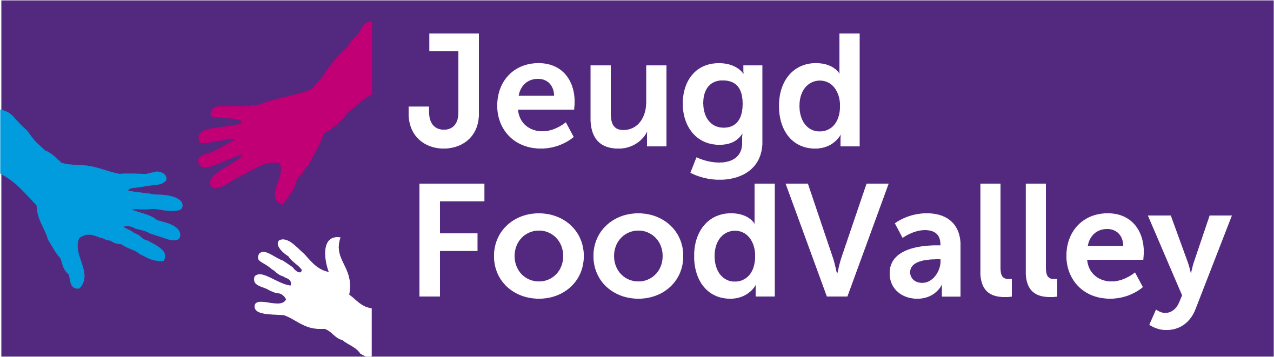 Evaluatieformulier Regionaal Expert Team FoodValley In te vullen door RETIn te vullen door verwijzerVerwijzer Regionaal Expertteam Ben je tevreden met de ondersteuning/het advies zoals geboden door het Regionaal Expertteam? Ja, motiveer:Een beetje, motiveer:Nee, motiveer: Onbekend Is er een passend antwoord gekomen op de gestelde hulp/adviesvraag?Ja, motiveer:Een beetje, motiveer:Nee, motiveer: Onbekend Is er een vervolgvraag voor het RET?Ja, welke?Nee, motiveer: OnbekendHad je het idee dat je voldoende bent gezien en gehoord door het Regionaal Expertteam?Ja, motiveer:Een beetje, motiveer:Nee, motiveer: Onbekend Zou je een volgende keer, als nodig, opnieuw het Regionaal Expertteam om ondersteuning vragen of een collega doorverwijzen?  Ja, motiveer:Nee, motiveer: Wat heeft het meest geholpen in beantwoording van de hulp/adviesvraag? Heb je nog een tip voor ons als Regionaal Expertteam? Datum evaluatie RETDatum inbreng RETCasusnummer Naam verwijzerEmailadres Telefoonnummer Organisatie 